Managerial EconomicsQuestions BankWeek-1What is managerial economics? Why does study managerial economics?How managerial economics differ from economics and its relationship with managementTo analyze the concept of economics - scarcity and efficiency?Identify the areas of decision making where managerial economics prescribes specific solutions to business problems.Week – 2How managerial economics fulfill the gap between theory and practiceOn what parameters you distinguish managerial economics and economicsWhat are the objectives of managerial economics?Explain the managerial uses of knowing macroeconomic indicators of a countryWeek- 3List out the factors which determine market demand for a commodity of your choice.What is the difference between a change in quantity demanded and a change in demand?Contrast market-day supply, short-run supply, and long-run supply. Why does the nature of supply depend so much on the length of the time period being considered?What is meant by price effect, income effect, and substitution effect of a change priceWeek- 4What happens to the supply curve when each of these determinants changes? What is law of supply and types elasticity of supply?Why does the supply curve slope upward? What are the determinants of supply? Week – 5What is national income? Explain its methodsWhat are methods of National Income?Discuss the major National Income concepts and how we calculate National Income.\Mention the uses of national income calculation in the manager’s point of viewWeek – 6Explain the Law of variable proportionsWhat is production function? Explain the equation.Table give below. Draw the graph which shows the three stages of law of variable proportion. 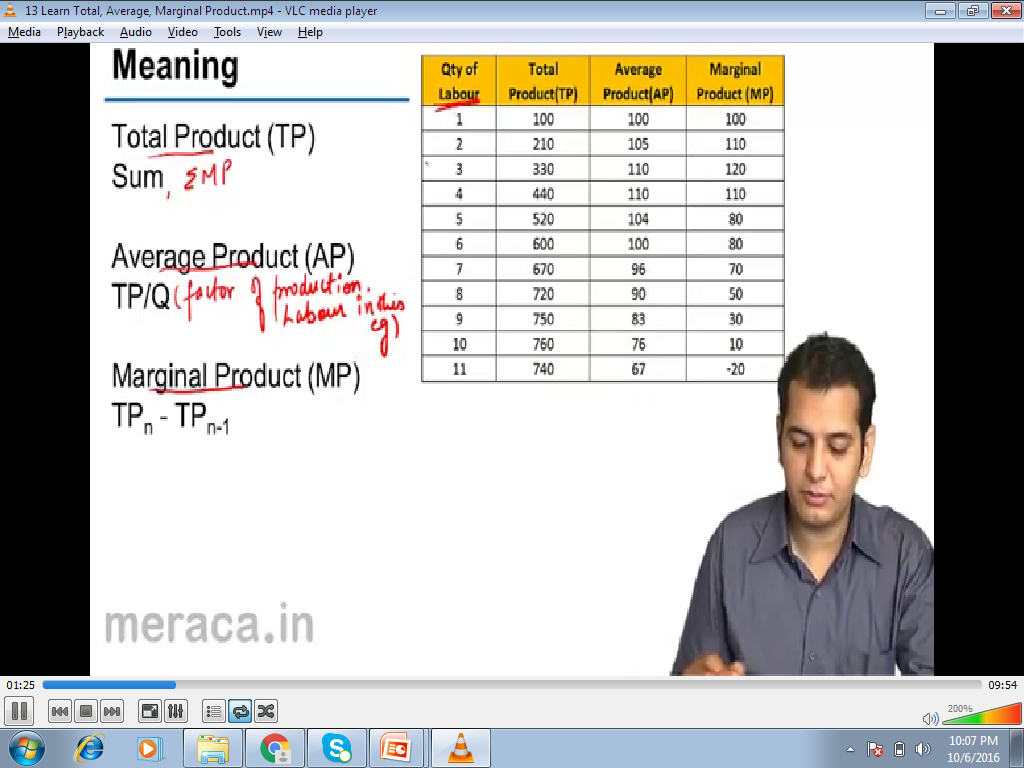 Define production function? How is production function formulated? What is purpose does a production function serve in production analysis?Explain the graph with suitable example.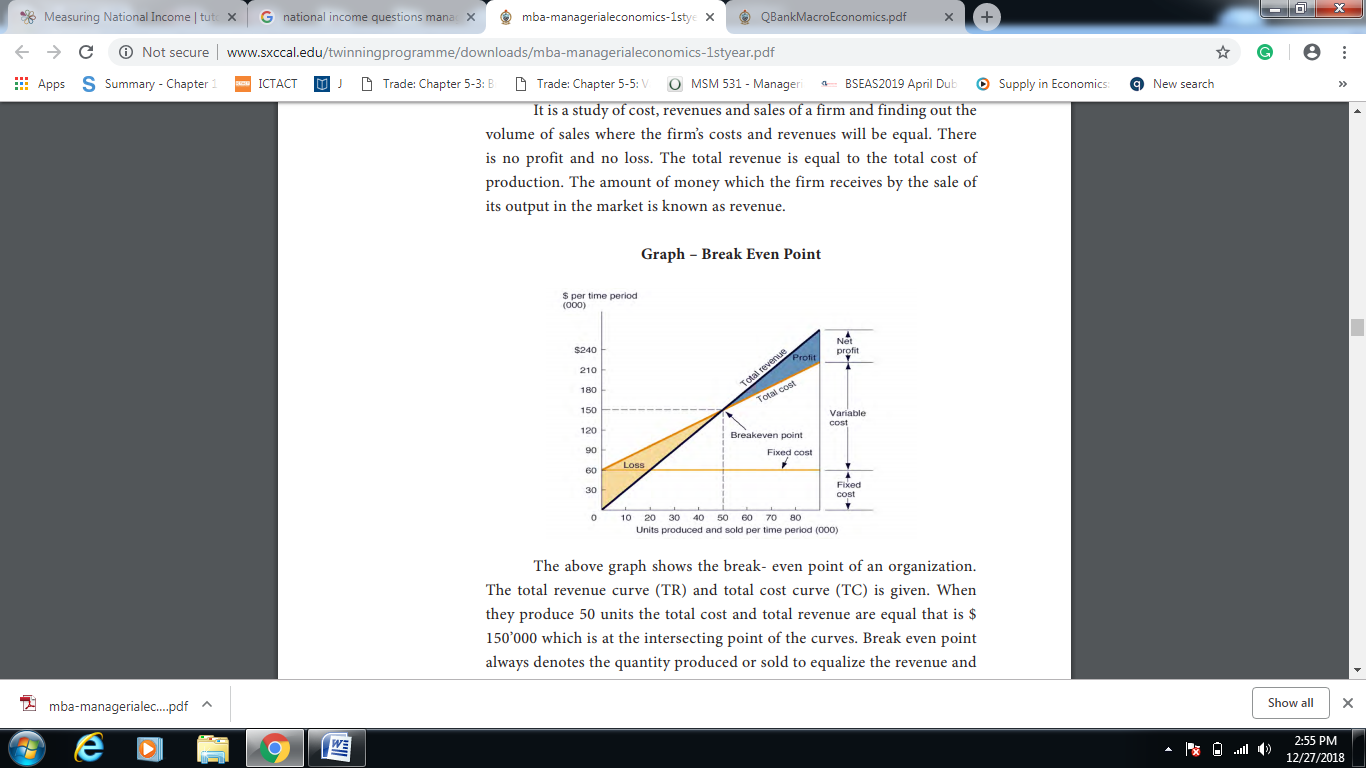 